Publicado en L'Ametlla del Vallès el 07/10/2019 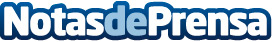  GUM® y BIDAFARMA forman a los farmacéuticos de Sevilla sobre la relación existente entre diabetes y periodontitis La semana pasada tuvo lugar en las oficinas de Bidafarma, en Palmete, Sevilla, una sesión de formación para educar e informar a los farmacéuticos de la provincia sobre estas enfermedades. La jornada fue impartida por la farmacéutica Sandra Pérez López quien aprovechó para presentar un decálogo de prevención ante estas enfermedades. Esta sesión ya ha tenido lugar en Granada, Jerez y Málaga el pasado mes de septiembre y próximamente se realizará también en Madrid y BarcelonaDatos de contacto:María José Vacas Roldán616078204Nota de prensa publicada en: https://www.notasdeprensa.es/gum-y-bidafarma-forman-a-los-farmaceuticos-de_1 Categorias: Industria Farmacéutica Andalucia Oficinas http://www.notasdeprensa.es